Мелкая моторика и речь — есть ли связь?О пользе развития мелкой моторики знают все. Слова В.А.Сухомлинского о том, что «ум ребенка находится на кончиках его пальцев» сейчас поддерживают и врачи, и логопеды. Малыш плохо говорит? Собирайте пазлы, шнуровки, пирамидки! Но как связаны мелкая моторика и речь? Действительно ли развитие тонких движений рук — это та самая магическая кнопка,  при нажатии на которую у ребенка автоматически развивается не только речь, но и мышление?Откуда идея?Исследование проводилось М.М. Кольцовой в Доме ребенка. Дети, с которыми занимались развитием мелкой моторики, стали очень быстро развиваться по сравнению со сверстниками. Буквально через три дня они начали говорить. Отсюда был сделан вывод о прямой связи между мелкой моторикой и речью.Сторонники этой теории также отмечают, что в коре головного мозга человека зоны, отвечающие за движения пальцев рук и артикуляцию, находятся рядом. Отсюда вывод: стимулируя зону мелкой моторики, мы стимулируем и соседнюю, речевую зону!Убедительно!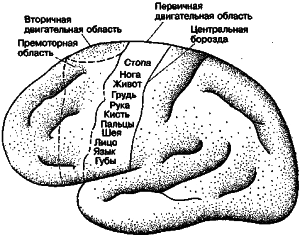 Развитие мелкой моторики очень важно для полноценного развития мозга. Благодаря действиям и играм на развитие мелкой моторики  ребёнок развивает координацию движений, учится управлять своим телом, концентрировать внимание на предметах или вырастет вундеркиндом. Но развитие моторики рук – это одно из простых и эффективных развивающих занятий. Особенно это важно для детей с задержкой речевого развития.В этой статье описаны игры для развития мелкой моторики у маленьких деток. Эти 20 игр простые для взрослого, но деткам до 2-3 лет они часто даются с трудом. А для малышей до года и подавно являются настоящей головоломкой.Никто не даст 100%  гарантии, что только благодаря постоянной стимуляции пальчиков ребёнок рано заговорит 20 игр для развития мелкой моторики рук , ориентированных на детей младшего возраста1. Пожалуй, первое, что могут сделать родители для развития мелкой моторики – это массаж ладоней (и стоп). Новорожденный ещё осознанно не действует ручками, но ладошки всё чувствуют.Советую приобрести в аптеке массажные шарики в комплекте с двумя металлическими кольцами. Они могут называться: массажер су-джок, массажный каштан. Это пластиковый шарик с не очень острыми шипами. Внутри него специальное пружинное кольцо для массажа пальцев. Стоит такой массажёр около 20-30 рублей. Его катают по ладоням и стопам,  кольцо надевают  по очереди на каждый палец и тоже прокатывают.Можно проиграть с ребёнком историю. «Прибежал ёжик из леса, побегал по ладошке, по ножке и снова в лес убежал». Или «Упал каштан с дерева. Мы его поднимем. Ой, колючий-колючий. Покатаем его и обратно положим».
2.  Мешочки с крупами. Эта игра тоже доступна совсем маленьким деткам. Надо сделать несколько небольших мешочков из плотной ткани. В них насыпаем разные крупы: гречку, горох, фасоль, пшено. Главное, чтобы мешочек не порвался. Под присмотром взрослого даётся такой мешочек малышу. Он ощупывает его, мнёт. Разные крупы дают разные ощущения.С детками постарше можно уже пытаться угадать, что за зёрна внутри.
3. Любимые многими пальчиковые игры-забавы. Эти игры помогают снять тонус с ладоней и тоже сопровождаются лёгким массажем. Пожалуй, самая известная игра про сороку:            Сорока-сорока кашу варила,(варим- мешаем кашу на ладошке)            Деток кормила.            Этому дала, Этому дала,(массируются пальчики по отдельности)            Этому дала, этому дала,            А этому не дала.            Ты дров не колол? Не колол.            Воду не носил? Не носил.            Мы тебе кашки не дадим.
4. Игры с сыпучими материалами: крупы, зёрна, бобовые, макароны, песок. Тут большой простор для фантазии. Крупу можно просто насыпать в глубокую миску и дать ребёнку порыться в ней, покупать ручки. Можно смешать разные крупы.Дайте ребёнку 2 миски. В одну насыпьте крупу, а другую оставьте пустой. Ребёнку дайте ложку и предложите с помощью ложки пересыпать крупу из одной миски в другую. 5. Игра с манкой или песком в песочнице. Спрятать в манку фасоль, пуговицы, мелкие игрушки. А затем попросить ребёнка найти. В песочнице тоже можно сначала закопать предмет, а потом его искать. Только песок должен быть сухим и чистым. Также в речном песке бывает много камушков и ракушек. Попробуйте пособирать камушки в ведёрко на детской площадке, 
6. Вариант игры с манкой – рисуем пальчиком. На поднос насыпать слой манки и попробовать пальцем нарисовать что-нибудь. Для начала мама водит рукой малыша и рисует простые рисунки: фигуры, волнистые и прямые линии. Потом ребёнок сам пробует свои силы.7. А Вы давали своему малышу играть с шишками? Мы набрали целый пакет сосновых шишек в лесу. Я их высушила и дала дочке поиграть. Эффект наподобие массажёра су-джок из первого пункта. Особенно интересно играть на тему стишка про мишку:Мишка косолапыйПо лесу идёт.Шишки собирает,Песенки поёт.Шишка отскочилаПрямо мишке в лоб.Мишка рассердилсяИ ногою – топ!Дайте ребёнку корзинку или ведёрко и пусть собирает рассыпанные по полу шишки.
8. Полезным занятием, укрепляющим пальчики, является нажимание разных кнопок. Тут помогут различные музыкальные игрушки и книжки с кнопками.
9. Даже кормление птичек на улице развивает детские пальчики. Дети любят крошить хлеб, рассыпать крошки, семечки или зёрна. Пользуйтесь этим. Берите на прогулку семечки или пшено. После не забудьте протереть руки, т.к. на них остаётся мука или грязь.Если из-за непогоды или болезни не ходите гулять, то выход есть. Нарисуйте на бумаге птиц (курочек, цыплят, голубей) или найдите картинки. Положите изображение птички на стол или на пол и предложите ребёнку её покормить. Пусть малыш также сыпет зернышки и семечки. А потом птичка скажет спасибо и улетит.10. Полезными игрушками являются различные шнуровки. Это может быть яблочко, груша, ягодка с червячком на нитке, большая деревянная пуговица и т.д. Умение попадать в маленькое отверстие тоже надо развивать.
11. Нанизывание бусин близко к занятию со шнуровками. Для деток продаются готовые развивающие игры. А можно просто взять макароны с большими дырочками. Вместо нитки использовать толстую проволоку.
12. Игры с прищепками нравятся моей дочке. Правда, пальчики у неё ещё слабые. Но для некоторых прищепок сил хватает. Ей интересно, как вещи крепятся на верёвку. Можно поставить низкую сушилку для белья на пол или привязать между стульев толстую верёвку, а затем вешали с помощью прищепок носовые платочки и одежду кукол. Особенно нравится дочке всё это снимать.
13. Как Вы думаете, дети любят рвать и мять бумагу? Это первое, что они с ней сделают. У моего ребёнка невероятное стремление разорвать бумажную салфетку или бумажный носовой платок на мельчайшие кусочки. А потом она их собирает и выкидывает в мусорное ведро. И несколько каталогов с косметикой пострадало от е исследовательского интереса. Будьте осторожны. Краска с глянцевых журналов и газет легко стирается, она не должна попадать в рот ребёнка. Поэтому пусть рвёт, но только не тянет в ротик. После такого занятия ручки надо помыть.  А лучше дать чистый лист, к примеру, из тетради. Или дайте небольшой блокнотик на растерзание.
14. Рисование карандашами, мелом, кисточкой, пальчиковыми красками тоже хорошо развивает мелкую моторику рук. Только старайтесь сразу учить держать правильно карандаш. Дочке понравилось рисовать маркерами на водной основе на магнитной доске. Рисунок потом легко стирается губкой, а этот навык тоже будет не лишним. Ещё нам нравится рисовать восковыми и масляными карандашами (их ещё называют восковыми мелками, масляной пастелью). На них не нужно так сильно нажимать, как на деревянные карандаши и цвета получаются яркие. А уж как ребёнку может понравиться процесс складывания карандашей, мелков в коробку и вынимание их из неё. Проверьте сами.Вот пальчиковые краски дочке не понравились. Не любит она ручки пачкать, сразу вытереть хочет.
15. Лепка. О ней уже не раз упоминалось в моих статьях. С детьми можно лепить из пластилина, солёного теста. Солёное тесто больше подходит для первого знакомства с лепкой. Оно мягче и безопаснее пластилина. Можно приготовить его в домашних условиях (ссылка на мастер-класс), а можно купить готовое. Первое, что показываем ребёнку – это то, как тесто мнётся, меняет форму, как отщипывать кусочек, скатывать колбаску, втыкать разные мелочи в него.В качестве первых поделок могут быть простые аппликации. Пример такой аппликации посмотрите тут.С ребёнком старше 1,5 лет опробуйте сделать ёжика. Сформируйте из пластилина тело ежа. Возьмите спички и покажите ребёнку, как сделать иголки. Пусть малыш тоже попробует.
16. Игра с матрёшкой тоже является развивающей. Кроме того, она наглядно познакомит с понятиями большой-маленький, больше-меньше. И придётся малышу приложить усилия, чтобы добраться до тех куколок, которые внутри. А это очень охота сделать.
17. Когда ребёнок подрастёт, его начинают учить одеваться, застёгиваться самостоятельно. Это тоже полезное занятие для развития мелкой моторики. Сколько возможностей: пуговицы, молнии, липучки, кнопки, шнурки, ремни. У моей дочки сильный интерес ко всякого рода застёжкам появился в возрасте 1 год 9 месяцев. Стоит мне одеть халат, так она непременно попробует его расстегнуть- застегнуть. Даже начала первым делом расстёгивать куртку папе, когда он приходит домой. Отняла у меня ремень, и не позволяла застёгивать ей ботинки. В общем, старый халат с крупными пуговицами был отдан на растерзание. В итоге за 3 дня дочка освоила пуговицы.
18. Интересной игрой на развитие мелкой моторики станет доставание различных предметов из мешка. Сначала ребёнок ощупывает предмет и пытается понять, что это. А потом уже он его видит. Так можно знакомить с новыми вещами или угадывать уже известные.
19.  Ловля предметов из воды. Попробуйте такую игру. Налейте в тазик или глубокую миску немного воды и киньте туда ядра каштанов, фундук, пробки от вина или шарики для настольного тенниса. Ребёнку дайте ситечко или ложку в зависимости от размеров предметов и владения навыком. Задача малыша – выловить все предметы и положить их в другую тарелку. Помогайте ребёнку сначала. Потом пусть пробует сам.
20. Ну и под конец такое занятие, как сбор урожая на даче или огороде, также прекрасно способствует развитию мелкой моторики. Покажите малышу, как собирать помидоры, как можно раздеть початок кукурузы, как достать фасоль из стручка. Попросите переложить лук, огурцы из одного ведёрка в другое (дома мы без дочки лук не перебираем, она очень любит это занятие). Рассыпьте вместе с малышом зёрна укропа на грядке. Пусть ребёнок попробует выдернуть морковку, свёклу или лук с грядки. Пробовать собирать ягоды можно, но есть риск того, что они будут измяты. Для тренировки навыка рвать ягоды можно дома поиграть в игру «Собираем ягоды».Вот такой список игр для развития мелкой моторики . Но это ещё не всё. Масса обыденных занятий воспринимаются ребёнком как игра и прекрасно развивают его. Поэтому не стоит ограничиваться специальными играми и игрушками. Привлекайте малыша к тому, что Вы делаете. Это позволит и дела сделать, и ребёнка развлечь, и научить тому, что сами умеете.Игры по развитию мелкой моторики с карандашами с дошкольникамиУпражнения взяты из книги Т. В. Пятницы «Пальчиковые игры и упражнения».С помощью граненых карандашей ребенок массирует запястья, кисти рук: пальцы, ладони, тыльные поверхности ладоней, межпальцевые зоны.Преимуществами массажа и игр с карандашами являются :1. стимуляция речевого развития,2. овладение тонкими движениями пальцев,3. улучшат трофику тканей и кровоснабжение пальцев рук.Особый интерес массажные упражнения вызывают у детей, если их выполнение сочетается с проговариванием коротких стихотворений и рифмовок.«УТЮЖОК»Прокатывание карандаша по поверхности стола.Возьми толстый карандаш. Положи его на стол. «Прогладь» карандаш сначала одной ладонью, потом другой. Покатай карандаш по столуКарандаш я покачуВправо-влево – как хочу.«ДОБЫВАНИЕ ОГНЯ»Прокатывание карандаша между ладонями.Положи карандаш на одну ладошку, прикрой её другой. Прокатывай карандаш между ладонями сначала медленно, а потом быстрее, от кончиков пальцев к запястьям. А теперь попробуй сделать это сразу с двумя карандашами. Получилось?«ДОГОНЯЛОЧКА»Вращение карандаша вокруг своей оси пальцами обеих рук.Возьми карандаш всеми пальчиками. Покрути его. Пусть пальчики бегут по карандашу, догоняя друг друга.Пальчики бегут вперёд,И никто не отстаёт.«КАЧЕЛИ»Прижимание попеременно указательным и безымянным пальцами концов карандаша к поверхности стола.Положи тонкий короткий карандаш на средний палец прижатой к столу ладони. Указательным и безымянным пальцами попеременно нажимай на концы карандаша.Покачаю вверх и вниз –Крепче, карандаш, держись!«ГОРКА»Скатывание карандаша с тыльной поверхности кисти руки.Положи карандаш на тыльную сторону кисти. Наклони руку вниз. Придерживай карандаш другой рукой. Пусть он скатится вниз с твоей руки, как с горки.«ВОЛЧОК»Вращение карандаша на столе указательным и большим пальцами.Вращай карандаш на столе двумя пальцами сначала одной руки, а потом другой. Попробуй сделать то же большим и средним пальцами.По столу круги катаю,Карандаш не выпускаю.«ВЕРТОЛЁТ»Вращение карандаша между большим, указательным и средними пальцами.Возьми тонкий длинный карандаш двумя пальцами. Покрути его. Пусть он вращается быстро-быстро, как винт вертолёта.Отправляется в полётНаш красавец-вертолёт.«ЭСТАФЕТА»Передача карандаша каждому пальчику поочерёдно.Сожми карандаш указательным пальцем, подержи, передай его указательному пальцу другой руки. А теперь удерживай карандаш средним пальцем. Передавай карандаш, как эстафетную палочку, другим пальцем.«ЛАДОШКА»Обрисовка тупым концом карандаша ладони, лежащей на столе, массируя карандашом межпальцевые зоны.Положи ладонь на стол. Широко раздвинь пальцы. Обведи несколько раз каждый палец тупым концом карандаша.Нарисую я ладошку,Отдохну потом немножко.По мнению автора, такой массаж и игры с карандашами стимулируют речевое развитие малыша, способствуют овладению тонкими движениями пальцев, улучшают трофику тканей и кровоснабжение пальцев рук.